Завдання  з курсу «Історія виконавства»для спеціалізації «Фортепіано» 
ІІІ курс ІІ семестр (літня заліково-екзаменаційна  сесія)
викладач: Сосяк І.Б.Тема І. Клавірне мистецтво Західної Європи у ХVII – ХVІІІ століттях.1.Зародження та початковий розвиток клавірного мистецтва.2.Історія клавішно-струнних інструментів. Їхня будова, звучання, особливості способу гри на них.3.Клавірне виконавство ХVІ – ХVІІІ ст.4.Французька клавесинна школа ХVІІ – ХVІІІ ст.:а) особливості письма у французькій клавірній музиці.б) традиції виконавства французьких клавесиністів.5. Сонати Д. Скарлатті:а) особливості форми і клавірного письма.б) сучасні виконання творів Д. Скарлатті.ЛітератураКашкадамова Н. Мистецтво виконання музики на клавішно-струнних інструментах. Тернопіль, 1999.Кузенкова В. Методика навчання гри на інструменті. В., 2008.Курковський Г. Питання фортепіанного виконавства. К., 1983. С. 89-100.Курковський Г. Сонати Д.Скарлатті (деякі аспекти виконання). // Курковський Г. Питання фортепіанного виконавства. К., 1983.АудіозаписиРамо Ж.Ф. «Солонські простаки». Виконує Р. Кірпатрік (клавесин).Букстехуде. Д. Сюїта Фа мажор. Виконує Зузанна Ружечкова (сучасний клавесин).Скарлатті Д. Сонати До мажор, ре мінор. Виконує Е.Гілельс.Скарлатті Д. Соната До мажор. Виконує Р. Кіркпатрик.Тема 2. Йоган Себастьян Бах. Георг Фрідріх Гендель.1.Клавірна творчість Й. С.Баха. Стильові особливості. Фактура.2. Виконавська та педагогічна діяльність Й.С.Баха.3.Проблеми інтерпретації творів Й. С.Баха.4.Редакції клавірних творів Й. С.Баха.5.Видатні виконавці творів Й. С.Баха. 6.Г. Ф. Гендель. Його роль у розвитку клавірної музики.7.Г. Ф. Гендель - виконавець на клавішних інструментах.ЛітератураКашкадамова Н. Мистецтво виконання музики на клавішно-струнних інструментах. Тернопіль, 1999.Кузенкова В. Методика навчання гри на інструменті. В., 2008.Швейцер А. Йоган Себастіян Бах. К., 1965.АудіозаписиБах Й.С. Прелюдія та фуга Ре мажор з I тому «ДТК». Виконує Г. Гульд.Бах Й.С. Партита № 6, мі мінор. Виконує Глен Гульд.Гендель Г.Ф. Клавірна сюїта ре мінор. Виконує С. Ріхтер.Тема 3. Класичний період фортепіанного мистецтва.1. Стильові особливості фортепіанного письма у творах віденських класиків.2.Фортепіанна творчість Й. Гайдна.3.Фортепіанна творчість В. А. Моцарта.4.Л. ван Бетховен як піаніст і педагог.5.Фортепіанна творчість Л. ван Бетховена: особливості стилю.ЛітератураБадура-Скода Ева і Пауль. Інтерпретація Моцарта. 1972.Кашкадамова Н. Мистецтво виконання музики на клавішно-струнних інструментах.  Тернопіль, 1999.Кузенкова В. Методика навчання гри на інструменті. В., 2008.АудіозаписиЙ.Гайдн. Соната до мінор. Виконує Е. Гілельс.Й.Гайдн. Соната до мінор. Виконує С. РіхтерМоцарт В. А. Соната Ля мажор. Виконує В. ГоровицьБетховен Л. Соната, ор. 10 № 3. Виконує С. РіхтерТема 4. Романтизм у фортепіанному мистецтві. Ф. Шуберт, K. M. Вебер, Ф. Мендельсон, Р. Шуман.1.Характерні риси романтизму у фортепіанній творчості та виконавстві.2.Фортепіанні твори Ф. Шуберта: особливості фактури, проблеми інтерпретації.3.Ф. Мендельсон. Фортепіанна творчість та виконавство.ЛітератураКашкадамова Н. Мистецтво виконання музики на клавішно-струнних інструментах. Тернопіль, 1999.Кузенкова В. Методика навчання гри на інструменті. В., 2008.Шуман Р. Життєві правила для музикантів. (Будь-яке видання).АудіозаписиФ.Шуберт. Експромт ор.90 №3. Виконує В.Горовиць.Шуман Р. «Карнавал». Виконує А.Б.Мікельанджелі.Тема 5. Фрідерік Шопен. Ференц Ліст.1.Виконавська діяльність Ф. Шопена.2.Проблеми виконання музики Ф. Шопена.3.Естетичні принципи виконавської діяльності Ф. Ліста.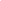 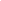 4.Виконавський стиль та засоби Ф. Ліста-піаніста.5.Фортепіанно-педагогічна діяльність Ф. Ліста.6.Інтерпретація творів Ф. Ліста.ЛітератураКашкадамова Н. Фортепіанне мистецтво Шопена. Тернопіль, 2000.Кузенкова В. Методика навчання гри на інструменті. В., 2008.АудіозаписиШопен Ф. Мазурки ор. 63, № 1-3. Виконує Г. Нейгауз.Шопен Ф. Мазурки ор. 63, № 1-3. Виконує А.-Б.МікеланджелоЛіст Ф. «Мефісто-вальс». Виконує К. Казаліс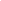 Тема 6. Фортепіанне мистецтво Західної Європи у другій половині XIX ст.1.Фортепіанна творчість Й. Брамса.2.Стильові особливості виконання творів  Й. Брамса.ЛітератураКашкадамова Н. Фортепіанне мистецтво Шопена. Тернопіль, 2000.Кузенкова В. Методика навчання гри на інструменті. В., 2008.АудіозаписиЙ. Брамс. Інтермецо Ля мажор, тв. 118, № 2. Виконує А. Рубінштейн.Тема 6. Українська фортепіанна культура XIX ст.1.Піаністична та педагогічна діяльність Миколи Лисенка.2.Фортепіанна творчість Миколи Лисенка.3.В. Пухальський - провідний викладач Київського музичного училища і консерваторії. Концертна та педагогічна діяльність.4.Фортепіанні твори В. Сокальського та Я. Степового.ЛітератураІсторія української музики /АН УРСР. Т. І// Від найдавніших часів до середини XIX ст. К., 1989. С. 298-301, 337-340, 352-357, 392.  Історія української музики /АН УРСР. Т. ІІ// Друга половина XIX ст. К., 1989. С. 297-305, 365-370, 372-376.Курковський Г. Микола Віталійович Лисенко - піаніст-виконавець. К.,1973.Хурсіна Ж. Видатні педагоги-піаністи Київської консерваторії.  К., 1990.АудіозаписиМузика українських композиторів XIX ст. Виконує М. Степаненко.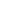 М. Лисенко. Прелюдія та скерцо з  «Української сюїти». Виконує Р. Савицький.Тема 7. Фортепіанно-виконавське мистецтво Європи на зламі ХІХ – ХХ ст.1.Зіткнення різних стильових тенденцій у фортепіанному виконавстві.Е. Зауер, І.  Падеревський, І.  Фрідман –  піаністи псевдоромантичного спрямування.2.Й. Гофман, Л. Годовський. Риси академізму в їхньому мистецтві.3.Творчий шлях та історичне значення Феручіо Бузоні.ЛітератураКашкадамова Н. Фортепіанне мистецтво Шопена. Тернопіль, 2000.Кузенкова В. Методика навчання гри на інструменті. В., 2008.Гофман І. Фортепіанна гра. К., 1961АудіоозаписиФ. Шопен. Ноктюрн Мі-бемоль мажор, тв. 9, № 2. Порівняння трьох виконань: І. Падеревський, Е. Зауер, Й. Гофман.Дж.Верді- Ф. Ліст. Парафраз «Ріголетто». Виконує Ф. Бузоні.Тема 8. Нові тенденції у фортепіанному письмі творів XX ст.1.Імпресіонізм у фортепіанній музиці: найзагальніші риси, представники.2.Фортепіанна фактура у творах К. Дебюссі як найяскравішого композитора імпресіонізму.3.Своєрідні завдання інтерпретації імпресіоністичної музики. ЛітератураКашкадамова Н. Фортепіанне мистецтво Шопена. Тернопіль, 2000.Кузенкова В.П. Методика навчання гри на інструменті. В., 2008.АудіозаписиК. Дебюссі. Прелюдія «Затоплений собор». Виконання автора. М. Равель. Концерт № 1 для фортепіано з оркестром. Виконує М. Лонг.Тема 9. Фортепіанно-виконавське мистецтво Європи у 20-30-х роках XX ст.1.Виконавська та педагогічна діяльність Г. Нейгауза.2.Артур Рубінштейн: періодизація творчого шляху; виконавський стиль; пропаганда маловідомої музики.3.Володимир Горовиць: головні періоди концертної діяльності; репертуар.ЛітератураКашкадамова Н. Фортепіанне мистецтво Шопена. Тернопіль, 2000.Кузенкова В. Методика навчання гри на інструменті. В., 2008.АудіозаписиФ. Шопен. Вальс ор.34, № 1. Виконує А. Рубінштейн.Ф. Ліст. «Долина Обермана». Виконує В. Горовиць.Ф. Шопен. Концерт фа мінор (І ч.). Виконує Г. Нейгауз.Л. ван Бетховен. Соната № 32 (І ч.). Виконує А. Рубінштейн.Ф. Шуберт. Експромт ор.90 № 3. Виконує В. Горовиць. В. А. Моцарт. Соната № 14 до мінор (фантазія). Виконує К. Ешенбах.Тема 10. Фортепіанно-виконавське мистецтво 60-80-х років XX століття.1.Розвиток фортепіанного мистецтва у консерваторіях України: Київ, Харків, Одеса, Донецьк.2.Провідні фортепіанні педагоги Львівської консерваторії. О. Ейдельман та його учні.3.Концертуючі піаністи Львова. О. Криштальський, М. Крушельницька. 4.Молоді львівські піаністи 80-х років ХХ століття.ЛітератураБайков В., Вітовський О. Згадуючи професора. //Музика. 1984. № 2. С. 30. (Про В. Топіліна).Кашкадамова Н. З родини Крушельницьких: Штрихи до портрета. //КіЖ. 1990. № 33.19 серпня. С. 2.Криштальський Олег. //Збірник статей. // Упорядник  Кашкадамова Н. Львів, 2000.Старух Т. Олег Криштальський. //Львів, 2000.АудіозаписиВ. А. Моцарт. Соната Сі- бемоль мажор. Виконує В. Вінницький.С. Людкевич. Баркарола. Виконує М. Крушельницька. Ф. Ліст. Угорська рапсодія №11. Виконує М.Сук.